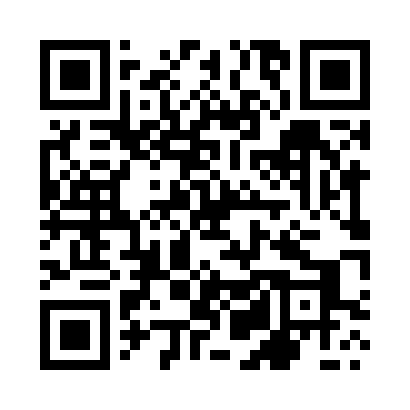 Prayer times for Kijanka, PolandMon 1 Apr 2024 - Tue 30 Apr 2024High Latitude Method: Angle Based RulePrayer Calculation Method: Muslim World LeagueAsar Calculation Method: HanafiPrayer times provided by https://www.salahtimes.comDateDayFajrSunriseDhuhrAsrMaghribIsha1Mon4:106:0812:375:047:078:572Tue4:076:0612:365:057:089:003Wed4:046:0312:365:067:109:024Thu4:016:0112:365:087:129:045Fri3:595:5912:365:097:139:066Sat3:565:5712:355:107:159:087Sun3:535:5412:355:117:179:118Mon3:505:5212:355:127:189:139Tue3:475:5012:355:137:209:1510Wed3:445:4812:345:157:229:1811Thu3:415:4612:345:167:239:2012Fri3:385:4312:345:177:259:2213Sat3:355:4112:335:187:279:2514Sun3:325:3912:335:197:289:2715Mon3:295:3712:335:207:309:3016Tue3:265:3512:335:217:329:3217Wed3:235:3312:335:227:339:3518Thu3:205:3112:325:237:359:3719Fri3:175:2912:325:257:369:4020Sat3:135:2712:325:267:389:4221Sun3:105:2412:325:277:409:4522Mon3:075:2212:315:287:419:4823Tue3:045:2012:315:297:439:5024Wed3:015:1812:315:307:459:5325Thu2:575:1612:315:317:469:5626Fri2:545:1412:315:327:489:5927Sat2:515:1312:315:337:5010:0228Sun2:475:1112:305:347:5110:0529Mon2:445:0912:305:357:5310:0730Tue2:405:0712:305:367:5510:10